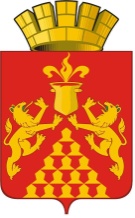 Дума  городского  округа  Красноуральскседьмого созываРЕШЕНИЕ                          от   23 ноября 2017 года  № 52город КрасноуральскОб исполнении бюджета городского округа Красноуральск за девять месяцев 2017 годаВ соответствии со статьями 9, 264.2 Бюджетного кодекса Российской Федерации, статьёй 44 Положения о бюджетном  процессе в городском округе Красноуральск, утвержденного решением Думы городского округа Красноуральск от 29 сентября 2017 года № 13, рассмотрев постановление администрации  городского округа Красноуральск от 20 октября 2017 года № 1479 «Об утверждении отчёта об исполнении бюджета городского округа Красноуральск за девять месяцев 2017 года», информацию Контрольного органа городского округа Красноуральск об исполнении бюджета городского округа Красноуральск за девять месяцев 2017 года, Дума городского округа КрасноуральскРЕШИЛА:Информацию Контрольного органа об исполнении  бюджета городского округа Красноуральск за девять месяцев 2017  года принять к сведению (прилагается). Администрации городского округа Красноуральск:обеспечить исполнение доходной части местного бюджета;обеспечить контроль за целевым и эффективным использованием средств местного бюджета;не допускать увеличения расходных обязательств местного бюджета до конца финансового года;принять меры к недопущению роста кредиторской задолженности в 2017 году;в первоочередном порядке направлять средства местного бюджета на выплату заработной платы работникам муниципальных учреждений и оплату коммунальных услуг;осуществлять мероприятия по оптимизации расходов бюджета в 2017 году.Опубликовать настоящее решение в газете «Красноуральский рабочий» и  разместить на официальном сайте органов местного самоуправления городского округа Красноуральск в сети «Интернет» (www.dumakrur.ru).Настоящее решение вступает в силу со дня его официального опубликования.Контроль исполнения настоящего решения возложить на постоянную комиссию по экономической политике и бюджету (В.В. Грибов).Председатель Думы городского округа Красноуральск                                                          А.В. МедведевПриложение к решению Думыгородского округа Красноуральск от  23 ноября 2017 года  № 52ИНФОРМАЦИЯКонтрольного органа городского округа  Красноуральск об исполнении бюджета городского округа Красноуральск  за девять месяцев 2017 годаВ соответствии с нормами пункта 2 статьи 44 Положения о бюджетном процессе в городском округе Красноуральск, утвержденного решением Думы от 29.09.2017 № 13 (с изменениями, далее – Положение о бюджетном процессе) и подпункта 8.1 пункта 8 Положения о Контрольном органе городского округа Красноуральск, утвержденного решением Думы городского округа Красноуральск от 04.12.2014 № 335(с изменениями), пункта 2.7 раздела 2 плана работы Контрольного органа городского округа Красноуральск   на 2017 год, утвержденного распоряжением Контрольного органа городского округа Красноуральск (далее – Контрольный орган)от 19.12.2016 № 38 (с изменениями),Контрольным органом подготовлена информация об исполнении бюджета городского округа Красноуральск за девять месяцев  2017 года.Отчет об исполнении бюджета городского округа Красноуральск за девять месяцев  2017 года (далее – Отчет об исполнении местного бюджета за 9 месяцев, Отчет), согласно требованиям пункта 5 статьи 264.2 Бюджетного кодекса Российской Федерации (далее – БК РФ) и пункта 2 статьи 44 Положения о бюджетном процессе, утвержден постановлением администрации городского округа Красноуральск от  20.10.2017 № 1479 «Об утверждении отчета об исполнении бюджета городского округа Красноуральск за девять месяцев 2017 года». Сроки представления утвержденного отчета в Контрольный орган, установленные пунктом 2 статьи 44 Положения о бюджетном процессе, соблюдены.При подготовке информации изучены следующие материалы:- Отчет об исполнении местного  бюджета за 9 месяцев 2017 года (исх. № 2742-2/экон от 26.10.2017);- постановление администрации  городского округа Красноуральск от 20.10.2017 № 1479 «Об утверждении отчета об исполнении бюджета городского округа Красноуральск за девять месяцев 2017 года»;- пояснительная записка;-прочие документы и материалы, представленные вместе с Отчетом.Согласно статье 36 БК РФ Отчет об исполнении местного бюджета за девять месяцев  размещен 20.10.2017на официальном сайте органов местного самоуправления (http://krur.midural.ru). В соответствии с пунктом 5 статьи 44 Положения о бюджетном процессе Отчет опубликован в газете «Красноуральский рабочий» (№ 42 от 25.10.2017).В отчетном периоде местный бюджет исполнялся в соответствии с решением Думы от 21.12.2016 № 539 «О бюджете городского округа Красноуральск на 2017 год и плановый период 2018 и 2019 годов» (в редакции от 29.06.2017 №597, далее – решение о бюджете на 2017 год, решение Думы № 597), сводной бюджетной росписью, утвержденной приказом финансового управления администрации городского округа Красноуральск от 28.12.2016 № 54 (в редакции от 26.09.2017 № 39).За девять месяцев 2017 года были внесены изменения в показатели местного бюджета  решениями Думы городского округа Красноуральск от 27.02.2017 № 557, от 10.05.2017 № 581, от 29.06.2017 № 597 , от 29.09.2017 № 16. Последние изменения не учтены в Отчете об исполнении местного бюджета за девять месяцев 2017 в связи с тем, что решение Думы от 29.06.2017  № 16  вступило в силу лишь со дня его размещения на официальном сайте городского округа Красноуральск в сети «Интернет» (www.dumakrur.ru) - 02.10.2017.В отчетном периоде бюджет исполнен с дефицитом  в сумме 13  496,2 тыс. руб.Доходы местного бюджетаДоходы местного бюджета за 9 месяцев  2017 года составили 587 864,1 тыс. руб., что на 48 458,4 тыс. руб.(9,1 %) больше, чем за аналогичный период  2016 года (531 014,0 тыс. руб.). Динамика поступления доходов в бюджет городского округа по сравнению с показателями 9 месяцев 2016 года и плановыми назначениями, утвержденными решением о бюджете на 2017 год, представлена в таблице 1. Таблица 1 (тыс. руб.)Объем поступлений за январь – сентябрь 2017 года составили 71,7 % от объема доходов, предусмотренных решением о бюджете на 2017 год, что выше на 4,6 % показателя аналогичного периода 2016 года, который составил 67,1 %.Как следует из представленных данных, в целом исполнение плановых показателей по налоговым и неналоговым доходам составило 242 736,7 тыс. руб. (80,3 %), что на 20 935,4  тыс. руб. меньше, чем за 9 месяцев 2016 года.Годовые бюджетные назначения по налоговым доходам исполнены в размере от 43,6 % (по налогу на имущество физических лиц) до 85,5 % (по налогам на товары (работы, услуги), реализуемые на территории РФ).Общая сумма налоговых доходов за отчетный период  2017 года исполнена на 53 620,7 тыс. руб. меньше, чем за аналогичный период 2016 года, однако по отношению к плановому показателю сумма исполнения за 9 месяцев 2017 года (69,5 %) на 1,0 % больше, чем за 9 месяцев 2016 года (68,5 %).Сумма налога на доходы физических лиц, поступившая в бюджет городского округа, составила114 104,4тыс. руб., что на 55 419,5 тыс. руб. меньше, чем за аналогичный период прошлого года (исполнение за 9 месяцев  2017 года составило 67,0 % от планового значения).Снижение поступлений в сравнении с прошлым годом произошло по причине снижения норматива отчислений в местный бюджет на 23,0 %.В местный бюджет поступило 5 877,9 тыс. руб. в виде налога на совокупный доход, что на 107,1 тыс. руб. больше, чем за 9 месяцев 2016 года (исполнение  составило 74,3 %).Акцизов по подакцизным товарам (продукции) поступило в размере 4 702,0 тыс. руб., что на  1 357,6 тыс. руб. меньше, чем за аналогичный период прошлого года (исполнение – 85,5 %). Снижение объема поступлений произошло в связи  со снижением дифференцированного норматива отчислени1 в местный бюджет.Исполнение доходов в виде налога на имущество физических лиц составило за 9 месяцев 2017 года  1 708,0 тыс. руб. (43,6 %), что на 1207,1 тыс. руб. больше, чем за аналогичный период 2016 года. Рост поступлений связан с увеличением объема погашения задолженности за прошлый период.Сумма земельного налога, поступившая в бюджет городского округа, составила 46 444,1 тыс. руб., что на 1 336,8 тыс. руб. больше, чем за 9 месяцев прошлого года (исполнено 75,2 % плановых показателей).Размер государственной пошлины, поступившей в бюджет, составил 2 811,1 тыс. руб., что на 505,4 тыс. руб. больше,  чем за аналогичный период 2016 года (исполнение – 82,5 %).Рост поступлений плановых показателей произошел по причине нерегулярности поступления госпошлины по делам, рассматриваемым в судах общей юрисдикции, мировыми судьями.В целом налоговые доходы исполнены в сумме 175 647,5 тыс. руб., или 69,5 % утвержденных показателей.В целом по всем видам неналоговых доходов исполнение за девять месяцев 2017 года составило 67 089,2 тыс. руб. (135,3 %), что на 32 685,3 тыс. руб. больше аналогичного периода прошлого года, в том числе:- доходы от использования имущества, находящегося в государственной и муниципальной собственности составили 4 785,5 тыс. руб. или 52,6 % плановых показателей 2017 года, что на 989,4 тыс. руб. меньше аналогичного периода 2016 года. Снижение поступлений и невыполнение плановых показателей связано с недополучением местным бюджетом платежей по арендной плате;- доходы от оказания платных услуг (работ) исполнены в размере 373,3 тыс. руб. (152,9 %), что на 243,7 тыс. руб. меньше исполнения указанных доходов за 9 месяцев  2016 года. В первом полугодии 2017 года были возвращены в местный бюджет неиспользованные остатки субсидии по питанию детей и средства от благотворительности за 2016 год (поездка в ДСОК «Жемчужина России»);- сумма средств, поступивших в бюджет в виде доходов от продажи материальных и нематериальных активов, составила 3 242,7 тыс. руб. или 569,9  % плановых назначений. Перевыполнение плана произошло в связи с поступлением задолженности прошлых лет, а также в связи с увеличением количества договоров купли-продажи земельных участков;- платежи при пользовании природными ресурсами составили 56 755,4 тыс. руб. или 148,3 % от плановых назначений. Перевыполнение плановых показателей и рост поступлений произошло в связи с поступлением в местный бюджет платежей, доначисленных главным администратором доходов по акту проверки ОАО «Святогор»;- сумма поступивших в бюджет за 9 месяцев 2017 года штрафов, санкций, возмещения ущерба составила 1 932,6 тыс. руб. или 135,2 % от утвержденных на год назначений, что на 359,3 тыс. руб. больше исполнения за аналогичный период 2016 года.Исполнение безвозмездных поступлений от других бюджетов бюджетной системы Российской Федерации составило 345 127,4 тыс. руб. или 66,7  %годовых плановых показателей, что на 69 393,8 тыс. руб. больше исполнения за 9 месяцев  2016 года.Сумма поступивших в бюджет городского округа дотаций в отчетном периоде 2017 года составила 1 926,0 тыс. руб. или 75,0 % от годовых плановых назначений, что на 423,0 тыс. руб. больше  исполнения за 9 месяцев прошлого года.Субсидий поступило на 59 235,5 тыс. руб. больше, чем за аналогичный период прошлого года, исполнение составило 122 108,7 тыс. руб. или 55,9 % от плана.Субвенций – на 420,6 тыс. руб. больше, чем за 9 месяцев 2016 года, бюджетные назначения исполнены на 73,2 % в сумме 207 266,5 тыс. руб.Иные межбюджетные трансферты – на 850,3 тыс. руб. меньше, исполнение составило 75,4 % в сумме 848,7 тыс. руб.Исполнение по прочим безвозмездным поступлениям составило 99,5 % от плановых показателей в сумме 12 268,7 тыс. руб.Сумма поступлений в виде доходов бюджетов бюджетной системы Российской Федерации от возврата организациями остатков субсидий прошлых лет составила 1 884,5 тыс. руб.В связи с невостребованностью произведен возврат целевых средств 2016 года в областной бюджет в сумме 1 175,7 тыс. руб. Таким образом, удельный вес суммы исполнения налоговых и неналоговых доходов за 9 месяцев 2017 года составил 41,3 %, межбюджетных трансфертов – 58,7 %, что отличается от исполнения за январь – сентябрь  2016 года – 49,7 % и 50,3 % соответственно. Основными причинами отклонения остаются: 1) значительное сокращение налоговых доходов на 53 620,7 тыс. руб., по сравнению с аналогичным периодом 2016 года, связано в основном со снижением поступлений в виде налога на доходы физических лиц в доле местного бюджета в связи с сокращением норматива отчислений по налогу на доходы физических лиц с 50 % в 2016 году до 27 % в 2017 году;2) увеличение неналоговых доходов на 32 685,3 тыс. руб. в основном происходит за счет увеличения платы за негативное воздействие на окружающую среду. 3) увеличение безвозмездных поступлений по сравнению с аналогичным периодом прошлого года составило 69 393,8 тыс. руб. Безвозмездные поступления в сумме 345 127,4 тыс. руб. поступили в объеме фактической потребности, в соответствии с заключенными соглашениями или заявками городского округа. Расходы местного бюджетаРасходы  местного бюджета за 9 месяцев 2017 года составили 601 360,3 тыс. руб., что на 81 335,9 тыс. руб. или на 1,6 % больше, чем за аналогичный период  2016 года. Исполнение расходов за январь – сентябрь 2017 года составило 66,1 % от утвержденных решением о бюджете на 2017 год (в редакции решения Думы №597) плановых назначений (в 2016 году – 64,5 %).Анализ исполнения плановых назначений местного бюджета по расходам в разрезе разделов бюджетной классификации за 9 месяцев  2017 года, в сравнении с аналогичным периодом 2016 года представлен в таблице 2.Таблица 2 (тыс. руб.)Из данных таблицы, видно, что исполнение выше общего процента исполнения бюджета по расходам (66,1 %) наблюдается по шести разделам из одиннадцати:68,8 % - «Социальная политика»;69,2 % - «Общегосударственные вопросы»;70,5 % - «Культура, кинематография»;71,4 %  -«Физическая культура и спорт»;72,9 % - «Средства массовой информации»;78,0 % - «Образование».Низкий процент исполнения наблюдается по пяти разделам:- «Жилищно-коммунальное хозяйство» - 30,4 %;- «Обслуживание государственного и муниципального долга» - 34,6 %;- «Охрана окружающей среды» - 47,3 %;- «Национальная экономика» - 48,1 %;- «Национальная безопасность и правоохранительная деятельность» -51,6 %.Причинами исполнения показателей по расходам ниже общего процента исполнения бюджета по расходам стали длительность проведения конкурсных процедур и заключения договоров с исполнителями работ, сезонность отдельных видов работ, необходимость резервирования средств и др.Приоритетным направлением расходования средств бюджета по разделам за 9 месяцев  2017 года является социальная сфера (образование, культура, физическая культура и спорт, социальная политика) – 478 689,7 тыс. руб. или 79,6 % в общем объеме кассовых расходов. Согласно Отчету удельный вес фактических расходов на социальную сферу сложился выше запланировано уровня(69,1 %) на 10,5 %, однако исполнение расходов на социальную сферу за 9 месяцев  2017 года ниже исполнения за аналогичный период 2016 года, где доля расходов на социальную сферу составила 80,2% общей суммы кассовых расходов. Ведомственной структурой расходов местного бюджета на 2017 год бюджетные ассигнования установлены пяти главным распорядителям средств бюджета городского округа Красноуральск.Исполнение расходов местного бюджета за 9 месяцев  2017 года в разрезе главных распорядителей средств бюджета представлено в таблице 3.Таблица 3 (тыс. руб.)Рассмотрев исполнение бюджета за первое полугодие 2017 года по расходам в разрезе главных распорядителей бюджетных средств можно сделать вывод, что исполнение на уровне и выше общего процента исполнения бюджета по расходам (66,1 %) наблюдается по четырем главным распорядителям бюджетных средств. Муниципальные программыОбщий объем финансирования15 муниципальных программ утвержден решением Думы № 597 в размере 779 709,3 тыс.руб. Бюджетные ассигнования, предусмотренные на финансовое обеспечение выполнения мероприятий муниципальных программ, составляют 85,7% от общего объема расходов бюджета городского округа, утвержденных решением о бюджете.Информация об исполнении муниципальных программ приведена в таблице 4.Таблица 4 (тыс. руб.)За 9 месяцев  2017 года исполнение расходов на реализацию муниципальных программ составило 514 165,9 тыс.руб. или 65,9 % утвержденных бюджетных назначений.Уровень исполнения по муниципальным программам в отчетном периоде составил от 14,1 % утвержденных бюджетных назначений (муниципальная программа «Управление муниципальной собственностью  городского округа Красноуральск» на 2015-2020 годы) до 78,2 % (муниципальная программа «Развитие системы образования в городском округе Красноуральск» на 2015-2020 годы).Не производились расходы по программе «Подготовка градостроительной документации на территорию городского округа Красноуральск» на 2015-2020 годы».Резервный фондОбщая утвержденная сумма резервного фонда на 2017 год составила    1 100,0 тыс. руб. Потребность в средствах резервного фонда в первом полугодии 2017 года не возникала.Дорожный фондВ Дорожный фонд городского округа Красноуральск за 9 месяцев 2017 года поступило 4 755,5 тыс. руб. или 24,4 % от годовых назначений в размере 19 506,0 тыс. руб. Расходы исполнены в сумме 24 328,1 тыс. руб. или 49,0 % от годовых назначений в размере 49 601,7 тыс. руб.Источники внутреннего финансирования дефицита бюджета и расходына обслуживание муниципального долгаДанные о выполнении бюджетных назначений по поступлениям из источников внутреннего финансирования дефицита местного бюджета, а также назначений по их погашению за 9 месяцев .2017 года приведены в таблице 5.Таблица 5(тыс. руб.)В отчетном периоде погашена, согласно графиков погашения, задолженность перед областным бюджетом на сумму 2 992,3 тыс. руб. по кредитам, находящимся на реструктуризации. Кредиты в отчетном периоде  2017 года не привлекались в связи с отсутствием необходимости в заемных средствах, отсутствием кассовых разрывов при исполнении местного бюджета.При планируемом годовом дефиците в размере 70 811,0  тыс. руб., по итогам 9 месяцев  2017 года сложился дефицит в размере 13 496,2 тыс. руб. в основном за счет изменения остатков средств на счетах бюджета (поступления и выбытия).Председатель Контрольного органа городского округа Красноуральск                                                                          О.А. Берстенева02.11.2017Динамика поступления доходов в бюджет округа по сравнению с    аналогичными показателями 2016 года и плановыми назначениями, утвержденными решением о бюджете на 2017 год                                                    Динамика поступления доходов в бюджет округа по сравнению с    аналогичными показателями 2016 года и плановыми назначениями, утвержденными решением о бюджете на 2017 год                                                    Динамика поступления доходов в бюджет округа по сравнению с    аналогичными показателями 2016 года и плановыми назначениями, утвержденными решением о бюджете на 2017 год                                                    Динамика поступления доходов в бюджет округа по сравнению с    аналогичными показателями 2016 года и плановыми назначениями, утвержденными решением о бюджете на 2017 год                                                    Динамика поступления доходов в бюджет округа по сравнению с    аналогичными показателями 2016 года и плановыми назначениями, утвержденными решением о бюджете на 2017 год                                                    Динамика поступления доходов в бюджет округа по сравнению с    аналогичными показателями 2016 года и плановыми назначениями, утвержденными решением о бюджете на 2017 год                                                    Наименование источников доходовИсполнение за 9 месяцев  2016 годаОбъем доходов на  2017 год (решение Думы от 29.06.2017 №597)Исполнение за 9 месяцев 2017 годаИсполнение за 9 месяцев 2017 годаРост (снижение) поступлений к поступлениям за 9 месяцев 2017 года     (гр.4-гр.2) Наименование источников доходовИсполнение за 9 месяцев  2016 годаОбъем доходов на  2017 год (решение Думы от 29.06.2017 №597)тыс. руб%Рост (снижение) поступлений к поступлениям за 9 месяцев 2017 года     (гр.4-гр.2) 1234,056Налоговые доходы, в том числе229 268,2252 878,1175 647,569,5-53 620,7 - налог на доходы физических лиц169 523,9170 396,1114 104,467,0-55 419,5 -налог на совокупный доход5 770,87 908,05 877,974,3107,1 - налоги на товары (работы, услуги), реализуемые на территории РФ6 059,65 501,04 702,085,5-1 357,6 - налог на имущество физических лиц500,93 913,01 708,043,61 207,1 -земельный налог45 107,361 752,046 444,175,21 336,8 - государственная пошлина2 305,73 408,02 811,182,5505,4Неналоговые доходы, в том числе34 403,949 599,267 089,2135,332 685,3- доходы от использования имущества, находящегося в государственной и муниципальной собственности и аренда земли5 774,99 090,04 785,552,6-989,4-доходы от оказания платных услуг616,9244,1373,2152,9-243,7 - доходы от продажи материальных и нематериальных активов2 639,2569,03 242,7569,9603,5 - платежи при пользовании природными ресурсами23 799,638 267,156 755,4148,332 955,8 - штрафы, санкции, возмещение ущерба1 573,31 429,01 932,6135,2359,3- иные неналоговые доходы-0,2-0,2Безвозмездные поступления, в том числе:267 341,9517 726,9345 127,466,769 393,8Безвозмездные поступления, в том числе:267 341,9517 726,9345 127,466,769 393,8- дотации1 503,02 569,01 926,075,0423,0- субсидии62 873,2218 455,0122 108,755,959 235,5- субвенции206 845,9283 247,7207 266,573,2420,6- иные межбюджетные трансферты1 699,01 125,4848,775,4-850,3 - прочие безвозмездные поступления 928,012 329,812 268,799,511 340,7 - доходы бюджетов бюджетной системы Российской Федерации от возврата организациями остатков субсидий прошлых лет1 884,5- возврат остатков субсидий, субвенций, иных межбюджетных трансфертов, имеющих целевое назначение прошлых лет-1 175,7-1 175,7Итого доходов-6 507,2820 204,2587 864,171,748 458,4Итого доходов531 014,0820 204,2587 864,171,748 458,4Анализ исполнения плановых назначений местного бюджета по расходам в разрезе разделов бюджетной классификации за 9 месяцев  2017 года, в сравнении с аналогичным периодом  2016 года Анализ исполнения плановых назначений местного бюджета по расходам в разрезе разделов бюджетной классификации за 9 месяцев  2017 года, в сравнении с аналогичным периодом  2016 года Анализ исполнения плановых назначений местного бюджета по расходам в разрезе разделов бюджетной классификации за 9 месяцев  2017 года, в сравнении с аналогичным периодом  2016 года Анализ исполнения плановых назначений местного бюджета по расходам в разрезе разделов бюджетной классификации за 9 месяцев  2017 года, в сравнении с аналогичным периодом  2016 года Анализ исполнения плановых назначений местного бюджета по расходам в разрезе разделов бюджетной классификации за 9 месяцев  2017 года, в сравнении с аналогичным периодом  2016 года Анализ исполнения плановых назначений местного бюджета по расходам в разрезе разделов бюджетной классификации за 9 месяцев  2017 года, в сравнении с аналогичным периодом  2016 года Наименование    расходовИсполнение за 9 месяцев 2016 годаОбъем расходов по решению о бюджете на  2017 год c учетом принятых измененийИсполнение за 9 месяцев 2017 годаИсполнение за 9 месяцев 2017 годаРост (снижение) расходов 
к расходам за  9 месяцев  2016 года 
(гр.4-гр.2)Наименование    расходовИсполнение за 9 месяцев 2016 годаОбъем расходов по решению о бюджете на  2017 год c учетом принятых измененийИсполнение за 9 месяцев 2017 годаИсполнение за 9 месяцев 2017 годаРост (снижение) расходов 
к расходам за  9 месяцев  2016 года 
(гр.4-гр.2)Наименование    расходовИсполнение за 9 месяцев 2016 годаОбъем расходов по решению о бюджете на  2017 год c учетом принятых измененийИсполнение за 9 месяцев 2017 годаИсполнение за 9 месяцев 2017 годаРост (снижение) расходов 
к расходам за  9 месяцев  2016 года 
(гр.4-гр.2)Наименование    расходовИсполнение за 9 месяцев 2016 годаОбъем расходов по решению о бюджете на  2017 год c учетом принятых измененийтыс.руб.%Рост (снижение) расходов 
к расходам за  9 месяцев  2016 года 
(гр.4-гр.2)123456Общегосударственные вопросы41 276,262 239,043 076,169,21 799,9Национальная безопасность и правоохранительная деятельность 2 462,58 102,44 180,151,61 717,6Национальная экономика23 811,457 393,727 617,248,13 805,8Жилищно-коммунальное хозяйство33 358,8149 942,145 530,130,412 171,3Охрана окружающей среды1 204,82 631,01 245,347,340,5Образование326 996,2488 755,5381 180,478,054 184,2Культура, кинематография 33 994,754 473,738 386,370,54 391,6Социальная политика41 264,361 184,742 104,568,8840,2Физическая культура и спорт14 690,523 843,817 018,571,42 328,0Средства массовой информации960,01 400,01 020,072,960,0Обслуживание государственного и муниципального долга5,05,21,834,6-3,2Итого расходов520 024,4909 971,1601 360,366,181 335,9Код ГРБСНаименование ГРБСОбъем расходов на 2017 год (реш.Думы от 29.06.17 №597, приказ ФУ от 26.09.17 №39)Исполнение за 9 месяцев  2017 годаИсполнение за 9 месяцев  2017 годаОтклонение (гр.4-гр.3)Код ГРБСНаименование ГРБСОбъем расходов на 2017 год (реш.Думы от 29.06.17 №597, приказ ФУ от 26.09.17 №39)Исполнение за 9 месяцев  2017 годаИсполнение за 9 месяцев  2017 годаОтклонение (гр.4-гр.3)Код ГРБСНаименование ГРБСОбъем расходов на 2017 год (реш.Думы от 29.06.17 №597, приказ ФУ от 26.09.17 №39)Исполнение за 9 месяцев  2017 годаИсполнение за 9 месяцев  2017 годаОтклонение (гр.4-гр.3)Код ГРБСНаименование ГРБСОбъем расходов на 2017 год (реш.Думы от 29.06.17 №597, приказ ФУ от 26.09.17 №39)тыс.руб.%Отклонение (гр.4-гр.3)12345629Красноуральская городская избирательная комиссия2 790,02 790,0100,00,0901Администрация городского округа Красноуральск892 186,1587 614,865,9-304 571,3912Дума городского округа Красноуральск4 700,03 195,068,0-1 505,0913Контрольный органа городского округа Красноуральск2 495,01 834,773,5-660,3919Финансовое управление администрации городского округа Красноуральск7 800,05 925,876,0-1 874,2Итого расходов909 971,1601 360,366,1-308 610,8№п.пНаименование  муниципальной программыУтвержденные годовые назначения по  решению о бюджете на 2017 год (реш.Думы от 29.06.17 №597, приказ ФУ от 26.09.17 №39)Исполнение за  9 месяцев 2017 года Исполнение за  9 месяцев 2017 года №п.пНаименование  муниципальной программыУтвержденные годовые назначения по  решению о бюджете на 2017 год (реш.Думы от 29.06.17 №597, приказ ФУ от 26.09.17 №39)тыс.руб.%1  Муниципальная программа  "Развитие муниципальной службы в городском округе Красноуральск" на 2015-2020 годы840,0587,770,02  Муниципальная программа "Повышение безопасности дорожного движения на территории городского округа Красноуральск" на 2015-2020 годы1 264,0880,669,73  Муниципальная программа  "Развитие и обеспечение сохранности сети автомобильных дорог на территории городского округа Красноуральск" на 2015-2020 годы48 337,723 447,448,54  Муниципальная программа  "Подготовка градостроительной документации на территорию городского округа Красноуральск на 2015-2020 годы"989,70,00,05  Муниципальная программа  "Управление муниципальной собственностью  городского округа Красноуральск" на 2015-2020 годы1 516,8213,214,16  Муниципальная программа  "Информационное общество городского округа Красноуральск" на 2015-2020 годы1 844,4788,642,87  Муниципальная программа  "Экология и природные ресурсы городского округа Красноуральск" на 2015-2020 годы3 010,81 378,345,88  Муниципальная программа  "Социальная поддержка населения городского округа Красноуральск" на 2015-2020 годы1 400,01 032,673,89  Муниципальная программа "Развитие системы образования в городском округе Красноуральск на 2015-2020 годы"456 861,5357 409,178,210  Муниципальная программа "Развитие субъектов малого и среднего предпринимательства в городском округе Красноуральск" на 2015-2020 годы2 109,51 527,672,411  Муниципальная программа "Развитие жилищно-коммунального хозяйства и повышение энергетической эффективности в городском округе Красноуральск на 2015-2020 годы"134 177,636 933,227,512  Муниципальная программа "Управление финансами  городского округа Красноуральск на 2015-2020 годы"8 440,76 566,577,813  Муниципальная программа "Развитие физической культуры и спорта, формирование здорового образа жизни в городском округе Красноуральск на 2015-2020 годы"31 432,122 126,470,414  Муниципальная программа "Развитие культуры и молодежной политики городского округа Красноуральск" на 2015-2020 годы79 464,657 155,671,915  Муниципальная программа "Безопасность жизнедеятельности населения городского округа Красноуральск" на 2015-2020 годы8 019,94 119,151,4Всего779 709,3514 165,965,9Наименование показателяУтвержденные бюджетные назначения на 2017 год   (реш.Думы от 29.06.17 №597, приказ ФУ от 26.09.17 №39)Исполнено за 9 месяцев 2017 годаНеисполненные назначения 1234Кредиты кредитных организаций0,00,00,0Получение кредитов от кредитных организаций0,00,00,0Погашение бюджетом городского округа кредитов0,00,00,0Бюджетные кредиты от других бюджетов бюджетной системы РФ-2 992,3-2 992,30,0Получение кредитов от других бюджетов бюджетной системы РФ5 000,00,05 000,0Погашение бюджетом городского округа кредитов от других бюджетов бюджетной системы РФ-7 992,3-2 992,3-5 000,0Изменение остатков средств на счетах по учету средств бюджета73 803,316 488,557 314,8Увеличение прочих остатков  денежных средств  бюджетов городских округов-825 204,2-609 635,4ХУменьшение прочих остатков  денежных средств бюджетов городских округов899 007,5626 123,9ХИсточники внутреннего финансирования дефицита бюджета - всего70 811,013 496,257 314,8